Для получения медицинской помощи в Обществе с ограниченной ответственностью МК ”Заботливый доктор” по полису ОМС в условиях дневного стационара, необходимо:а) Направление на госпитализацию для оказания медицинской помощи за счет средств ОМС (форма 057-у) из медицинской организации, в которой пациент проходит диагностику и лечение в рамках оказания первичной специализированной медико-санитарной помощи и (или) специализированной медицинской помощи. Направление должно быть заверено личной подписью лечащего врача, личной подписью руководителя медицинской организации (уполномоченного лица), печатью лечащего врача, печатью направляющей медицинской организации, и содержать следующие сведения:Фамилия, имя, отчество (при наличии) пациента, дата его рождения, адрес регистрации по месту жительства (пребывания);Номер полиса обязательного медицинского страхования и название страховой медицинской организации;Страховое	свидетельство	обязательного	пенсионного страхования (при наличии);Код диагноза основного заболевания по МКБ-10;Наименование	медицинской	организации,	в которую направляется пациент для оказания медицинской помощи за счет средств омс,Фамилия, имя, отчество (при наличии) и должность лечащего врача, контактный телефон (при наличии), электронный адрес (при наличии).б) Выписка из медицинской документации, заверенная личной подписью лечащего врача, личной подписью руководителя (уполномоченного лица) направляющей медицинской организации, содержащая диагноз заболевания (состояния), код диагноза по МКБ-10 сведения о состоянии здоровья пациента, результаты лабораторных, инструментальных и других видов исследований, подтверждающих установленный диагноз и необходимость оказания медицинской помощи за счет средств ОМС.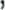 в) Оригиналы и копии следующих документов пациента:Документ, удостоверяющий личность пациента;Полис обязательного медицинского страхования пациента; • Страховое пенсионное свидетельство (СНИЛС) (при наличии).г) Результаты предгоспитального обследованияд) Согласие на обработку персональных данных пациента и (или) его законного представителя (и согласие на медицинские манипуляции), Как получить медицинскую помощь по полису ОМС в Обществе с ограниченной ответственностью МК ”Заботливый доктор”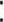 Запланировать дату госпитализации в дневной стационар:Если в наличии имеются документы, указанные выше (пункты а-в) необходимо обратиться в Общество с ограниченной ответственностью МК”Заботливый доктор”: +7-495-135-20-00Для решения вопроса о наличии показаний для госпитализации необходимо обратиться непосредственно Общество с ограниченной ответственностью МК ”Заботливый доктор” для получения очной консультации профильного специалиста. На консультации будут оценены показания или противопоказания для госпитализации в дневной стационар, даны рекомендации по дополнительному обследованию перед плановой госпитализацией. По результату консультации оформляются необходимые документы: консультативное заключение, направление на госпитализацию и пр.Обращаем внимание!Есть ряд высоко востребованных направлений, где существует очередь на плановую госпитализацию. В случае наличия очереди на госпитализацию, дата госпитализации будет сообщена дополнительно.Приехать в Общество с ограниченной ответственностью МК ”Заботливый доктор” на госпитализацию в назначенный день и время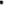 С собой в обязательном порядке необходимо иметь полный пакет документов, указанный выше.Обращаем внимание!Плановая госпитализация пациентов в дневной стационар проводится ежедневно с 08:00 до 20:00Обществе с ограниченной ответственностью МК ”Заботливый доктор” г.Москва ул. Лухмановская д5.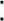 +7-495-135-20-00Пациенту необходимо иметь с собой: 	паспорт, удостоверяющий личность; 	полис обязательного медицинского страхования; 	результаты	всех	клинико-лабораторных	исследований и заключений специалистов со штампом медицинского учреждения и датой выполнения (по установленному перечню);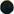 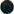 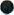 Уважаемые пациенты, обращаем Ваше внимание, что результаты обследований и анализов должны быть действительны к назначенной дате госпитализации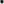 В обязательном порядке перед оформлением госпитализации Вы будете	проконсультированы	врачом-специалистом Общества	с ограниченной ответственностью МК ”Заботливый доктор”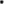 По результатам консультации может быть принято решение об отказе или переносе даты госпитализации в случае сомнений в результатах анализов или отсутствии необходимого исследования.